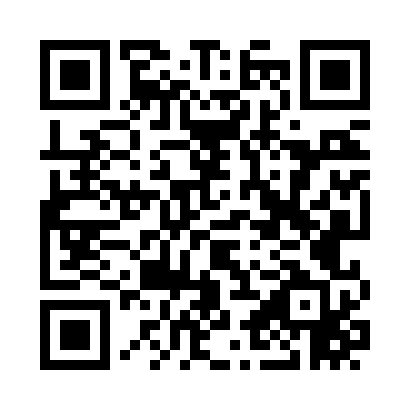 Prayer times for Renova, Minnesota, USAMon 1 Jul 2024 - Wed 31 Jul 2024High Latitude Method: Angle Based RulePrayer Calculation Method: Islamic Society of North AmericaAsar Calculation Method: ShafiPrayer times provided by https://www.salahtimes.comDateDayFajrSunriseDhuhrAsrMaghribIsha1Mon3:445:331:155:218:5710:462Tue3:455:341:155:218:5610:463Wed3:465:351:155:218:5610:454Thu3:475:351:165:228:5610:445Fri3:475:361:165:228:5510:446Sat3:495:371:165:228:5510:437Sun3:505:371:165:228:5510:428Mon3:515:381:165:228:5410:419Tue3:525:391:165:228:5410:4110Wed3:535:401:175:228:5310:4011Thu3:545:401:175:218:5310:3912Fri3:555:411:175:218:5210:3813Sat3:575:421:175:218:5210:3714Sun3:585:431:175:218:5110:3515Mon3:595:441:175:218:5010:3416Tue4:015:451:175:218:4910:3317Wed4:025:451:175:218:4910:3218Thu4:045:461:175:218:4810:3119Fri4:055:471:175:208:4710:2920Sat4:065:481:185:208:4610:2821Sun4:085:491:185:208:4510:2622Mon4:095:501:185:208:4410:2523Tue4:115:511:185:208:4310:2424Wed4:125:521:185:198:4210:2225Thu4:145:531:185:198:4110:2126Fri4:155:541:185:198:4010:1927Sat4:175:551:185:188:3910:1728Sun4:195:561:185:188:3810:1629Mon4:205:571:185:178:3710:1430Tue4:225:591:175:178:3610:1231Wed4:236:001:175:178:3510:11